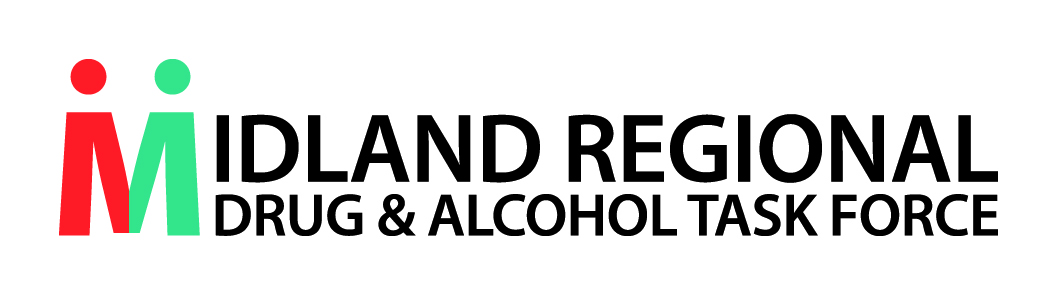 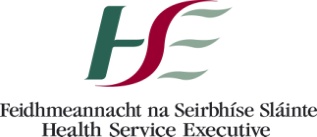 Training Booking Form 2019Training Booking Form 2019Name of Training Drug related Intimidation Reporting ProgrammeDate of Training 12.9.2019Applicant DetailsApplicant DetailsName:Position Held:Phone No: Email:Organisation/Group DetailsOrganisation/Group DetailsName of Organisation/Group:Organisation/Group details:Profile of your target group:Address:Training Application Training Application What do you hope to learn from this trainingApproval by Line Manager to attend trainingSignature________________________________________________Date          ________________________________________________Please return booking form to:The MRDATF office email: Teresa.Murphy8@hse.ie or post to Teresa Murphy, MRDATF, Health Centre, Coosan Road, Athlone, Co Westmeath.  You will be contacted by email to confirm if you have secured a place on the training.  Please ensure all sections of the booking form are completed.Please return booking form to:The MRDATF office email: Teresa.Murphy8@hse.ie or post to Teresa Murphy, MRDATF, Health Centre, Coosan Road, Athlone, Co Westmeath.  You will be contacted by email to confirm if you have secured a place on the training.  Please ensure all sections of the booking form are completed.